Publicado en Madrid el 23/10/2018 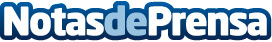 Europa reina en Worlds 2018 gracias a Fnatic y G2 EsportsLos europeos se cuelan en semifinales y podrían verse las caras en la gran final. El equipo norteamericano, Cloud9, aplasta a Afreeca Freecs por 3-0 y deja a Corea sin representantes en Semifinales por primera vez desde 2012. Solo queda un representante chino en semifinales: Invictus Gaming, que derrotó al campeón de Corea por 3-2
 Datos de contacto:Francisco Diaz637730114Nota de prensa publicada en: https://www.notasdeprensa.es/europa-reina-en-worlds-2018-gracias-a-fnatic-y Categorias: Internacional Telecomunicaciones Juegos Entretenimiento Gaming http://www.notasdeprensa.es